Týdenní plán od  25.3. – 29.3. 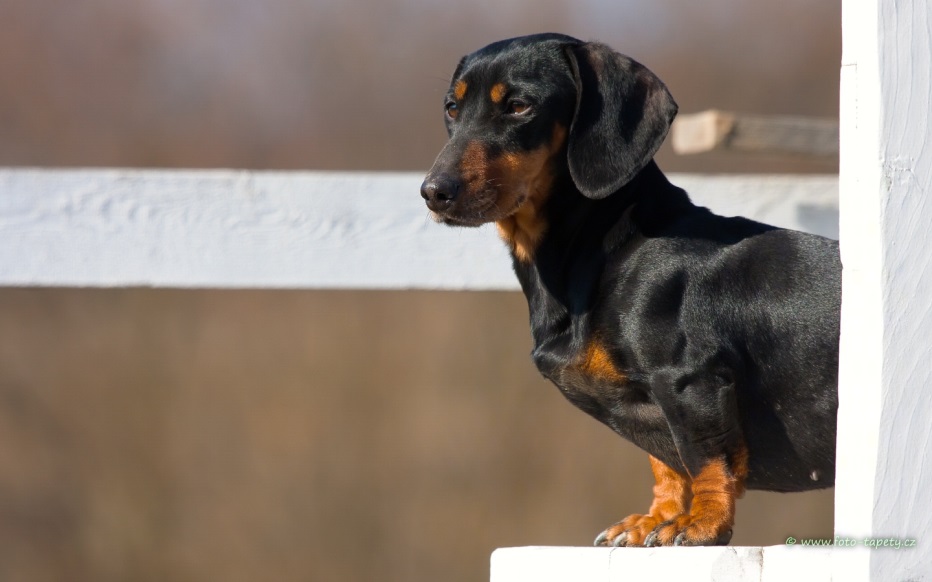 PředmětVÝTVARNÁ VÝCHOVA  Poznámky        Výtvarná výchovaTéma: Dokončení téma Jaro, hodnocení prací.Nové téma: Kytka v květináči – kombinovaná technika.Pomůcky: výkres, voskovky či pastelky, lepidlo, nůžky, 1 špejle.Informace